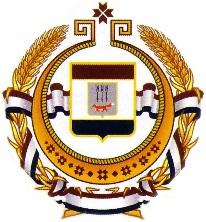 Совет директоровсредних профессиональных образовательных учреждений Республики Мордовия«27» марта 2023 г. 			№ 242Информационное письмоУважаемые коллеги!В соответствии с планом работы Совета директоров СПОУ РМ на 2022 - 2023 уч. просим принять активное участие в проведении Республиканской олимпиады профессионального мастерства обучающихся профессиональных образовательных организаций Республики Мордовия по специальности 40.02.01Право и организация социального обеспеченияПредседатель Совета директоровсредних профессиональных образовательных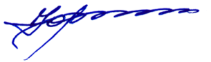 учреждений Республики Мордовия             	Ю.В. Тутуков431030, РМ, Торбеевский район, р.п. Торбеево, ул. Студенческая, 45тел. 8(83456) 2-10-56, 2-14-94Факс 8(83456) 2-10-56, 2-14-94Е-mail: <koll.mol.prom.torb@e-mordovia.ru>